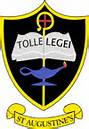 St. Augustine’s Primary School		          Homework SurveyQ1 My Child is in     P7    (stage/s)		11 responsesQ2 Please circle. I think homework is...Very Important		Important 	   Useful but not essential    	   Unnecessary 8				2				1Q3 Please circle. What do you think about the amount of homework your child gets per week?About right		Too much 		Too little 8			1		 	 2Q4 Please circle. On average, how much time would you estimate your child spends ontheir homework over a full week?Less than 15mins per night 	 Around 15mins per night 					  2Around 20mins per night		 Around 20/30mins per night2						3More than 30mins per night 4Q5 Please circle. Does your child know what they have to do for their homework?Always 		Most of the time 		Sometimes 		 Never 3				7			1Q6. Please circle. Do you feel you have enough knowledge to help your child with theirhomework?Always 		 Sometimes 			 Rarely 6			    5Q7 Would you welcome and use any of the following if available? Pleasecircle one or more answers.Parent workshops 		Additional info on website        Information Leaflets 6					9				5Q8  Does your child enjoy doing their homework?Always 	 Most of the time		 Sometimes     	Never			7				2		2PLEASE TURN OVERQ9 Homework is usually given out on a Monday and has to be returned by Friday.Does this system help you and your child plan your time effectively to completetasks around after school activities?Yes	9		No 1			Not circled  1Is there a strong reason why the weekend is excluded? Quieter time than the week and more time is available to do it.Q10  What do you feel are the main benefits from homework?Q11. We try to provide pupils with a variety of numeracy, literacy and topic basedactivities that allows you to see what your child has been learning. Please tell uswhich activities you feel we should provide more of.Q12 Do you have any further comments you would like to say about homework?Thank you for completing this survey.SMTGives me an insight into what is being taught in class and highlights areas for support.It lets me know how well they are doing. Consolidates the work of the class.Routine prepares them for high school. Helps with revision for the child and keeps parents up to date. Sets an example of disciplining a child to work alone, to an agreed timeline and flags up where they need support.Homework should be Numeracy and Literacy based.Numeracy and Spelling. Straight forward Literacy and Numeracy tasks.Numeracy is a big issue. A mix of all 3 is about right. Is there a means available for a child who finds an area of particular interest to research further in own time?Mental arithmetic, grammar, syntax. More homework involving Numeracy skills. More Maths related homework.Please do not remove homework.We are delighted with the feedback given to our P7 child by his teacher in his homework jotter.If a detailed written or web assist was available to parent’s this would take away the possibility of us misinterpreting.I am pleased to say that finally the homework is now well structured, planned out and in plenty supply and my child is now looking forward to it and enjoys it.It would be more beneficial if only work that was given in class was sent home.